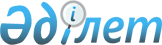 Об утверждении Правил ведения единой базы данных аналитических, консалтинговых, социологических и иных исследований, финансируемых из республиканского и местных бюджетов, проводимых по заказу государственных органов и местных исполнительных органов Республики Казахстан, их подведомственных организаций, субъектов квазигосударственного сектора, в том числе совместных исследований с международными организациямиПриказ Министра юстиции Республики Казахстан от 25 апреля 2017 года № 461. Зарегистрирован в Министерстве юстиции Республики Казахстан 26 апреля 2017 года № 15034.
      Сноска. Заголовок - в редакции приказа Министра юстиции РК от 26.01.2024 № 68 (вводится в действие по истечении десяти календарных дней после дня его первого официального опубликования).
      Руководствуясь подпунктом 9-3) пункта 1 статьи 23 Закона Республики Казахстан от 18 марта 2002 года "Об органах юстиции" и подпунктом 2) пункта 3 статьи 16 Закона Республики Казахстан от 19 марта 2010 года "О государственной статистике", ПРИКАЗЫВАЮ:
      Сноска. Преамбула - в редакции приказа Министра юстиции РК от 27.04.2021 № 335 (вводится в действие по истечении десяти календарных дней после дня его первого официального опубликования).


      1. Утвердить прилагаемые Правила ведения единой базы данных аналитических, консалтинговых, социологических и иных исследований, финансируемых из республиканского и местных бюджетов, проводимых по заказу государственных органов и местных исполнительных органов Республики Казахстан, их подведомственных организаций, субъектов квазигосударственного сектора, в том числе совместных исследований с международными организациями.
      Сноска. Пункт 1 - в редакции приказа Министра юстиции РК от 26.01.2024 № 68 (вводится в действие по истечении десяти календарных дней после дня его первого официального опубликования).


      2. Республиканскому государственному предприятию на праве хозяйственного ведения "Республиканский центр правовой информации" Министерства юстиции Республики Казахстан в установленном законодательством порядке обеспечить:
      1) государственную регистрацию настоящего приказа и его официальное опубликование;
      2) размещение настоящего приказа на официальном интернет-ресурсе Министерства юстиции Республики Казахстан.
      3. Настоящий приказ вводится в действие по истечении десяти календарных дней после дня его первого официального опубликования.
      "СОГЛАСОВАН"       Председатель       Комитета по статистике       Министерства национальной экономики       Республики Казахстан       ___________________Н. Айдапкелов       25 апреля 2017 год Правила ведения единой базы данных аналитических, консалтинговых, социологических и иных исследований, финансируемых из республиканского и местных бюджетов, проводимых по заказу государственных органов и местных исполнительных органов Республики Казахстан, их подведомственных организаций, субъектов квазигосударственного сектора, в том числе совместных исследований с международными организациями
      Сноска. Заголовок - в редакции приказа Министра юстиции РК от 26.01.2024 № 68 (вводится в действие по истечении десяти календарных дней после дня его первого официального опубликования).
      Сноска. Правила - в редакции приказа Министра юстиции РК от 27.04.2021 № 335 (вводится в действие по истечении десяти календарных дней после дня его первого официального опубликования). Глава 1. Общие положения
      1. Настоящие Правила ведения единой базы данных аналитических, консалтинговых, социологических и иных исследований, финансируемых из республиканского и местных бюджетов, проводимых по заказу государственных органов и местных исполнительных органов Республики Казахстан, их подведомственных организаций, субъектов квазигосударственного сектора, в том числе совместных исследований с международными организациями (далее – Правила) определяют порядок ведения единой базы данных аналитических, консалтинговых, социологических и иных исследований, финансируемых из республиканского и местных бюджетов, проводимых по заказу государственных органов и местных исполнительных органов Республики Казахстан, их подведомственных организаций, субъектов квазигосударственного сектора, в том числе совместных исследований с международными организациями (далее – База исследований).
      Сноска. Пункт 1 - в редакции приказа Министра юстиции РК от 26.01.2024 № 68 (вводится в действие по истечении десяти календарных дней после дня его первого официального опубликования).


      2. База исследований формируется на платформе информационно-правовой системы "Әділет" и содержит аналитические, консалтинговые, социологические и иные исследования государственных органов и местных исполнительных органов Республики Казахстан, их подведомственных организаций, субъектов квазигосударственного сектора, проводимые в Республике Казахстан, финансируемые из республиканского и местных бюджетов, а также исследования, проведенные совместно с международными организациями (далее – исследования).
      Сноска. Пункт 2 - в редакции приказа Министра юстиции РК от 26.01.2024 № 68 (вводится в действие по истечении десяти календарных дней после дня его первого официального опубликования).


      3. Ведение Базы исследований осуществляется республиканским государственным предприятием на праве хозяйственного ведения "Институт законодательства и правовой информации Республики Казахстан" Министерства юстиции Республики Казахстан (далее – ИЗПИ) в соответствии с настоящими Правилами.
      4. Не подлежат размещению в Базе исследований документы, содержащие государственные секреты и иную охраняемую законом тайну.
      5. К документам с пометкой "для служебного пользования" доступ осуществляется в соответствии с пунктом 4 статьи 45 Административного процедурно-процессуального кодекса Республики Казахстан.
      Сноска. Пункт 5 - в редакции приказа Министра юстиции РК от 26.01.2024 № 68 (вводится в действие по истечении десяти календарных дней после дня его первого официального опубликования).


      6. Доступ к Базе исследований предоставляется государственным и местным исполнительным органам посредством Единой транспортной среды государственных органов, их подведомственным организациям, субъектам квазигосударственного сектора – посредством Интернета.
      Субъектам квазигосударственного сектора доступ к Базе исследований осуществляется на основании заявки на регистрацию по форме согласно приложению 1 к настоящим Правилам.
      7. Использование результатов исследований допускается при условии сохранения ссылки на авторство или другие уведомления об авторстве в порядке, установленном Гражданским кодексом Республики Казахстан, Законом Республики Казахстан от 10 июня 1996 года "Об авторском праве и смежных правах". Глава 2. Порядок ведения Базы исследований
      8. Уполномоченный орган по государственному планированию и местные исполнительные органы Республики Казахстан, их подведомственные организации, субъекты квазигосударственного сектора ежегодно в срок до 15 декабря текущего года направляют в ИЗПИ список исследований, запланированных в следующем году.
      Государственные органы и местные исполнительные органы Республики Казахстан, их подведомственные организации, субъекты квазигосударственного сектора обеспечивают:
      1) полное соответствие с подлинниками копий результатов исследований на казахском, русском и английском языках (в зависимости от языка разработки материалов), направляемых для размещения в Базе исследований;
      2) предоставление графиков исследований с указанием сроков завершения исследований в ИЗПИ в течение десяти рабочих дней после утверждения договора;
      3) предоставление результатов исследований (отчетов, сборников, учебников, справок, докладов и т.д.) в ИЗПИ в течение десяти рабочих дней после его завершения в соответствии с условиями договора (при отсутствии договора – с момента утверждения и (или) опубликования).
      Сноска. Пункт 8 - в редакции приказа Министра юстиции РК от 26.01.2024 № 68 (вводится в действие по истечении десяти календарных дней после дня его первого официального опубликования).


      8-1. При направлении графиков исследований предоставляются административные данные по форме согласно приложению 2 к настоящим Правилам, при этом тематика исследования выбирается из списка, указанного в примечании.
      Сноска. Правила дополнены пунктом 8-1 в соответствии с приказом Министра юстиции РК от 26.01.2024 № 68 (вводится в действие по истечении десяти календарных дней после дня его первого официального опубликования).


      9. Результаты исследований государственных органов, местных исполнительных органов Республики Казахстан, их подведомственных организаций, субъектов квазигосударственного сектора направляются в ИЗПИ в формате PDF, полученные путем конвертации с электронного формата DOC/DOCX. Файлы в формате PDF, полученные путем сканирования бумажных документов, являются недопустимыми для размещения в Базе исследований.
      10. Если результат исследования включает части, приложения, отчеты и тому подобное, оформленные, как отдельные документы, то каждый такой документ формируется в отдельный файл. Документы на разных языках также оформляются отдельными файлами.
      11. При направлении результатов исследований используются административные данные по форме согласно приложению 2 к настоящим Правилам, при этом заполняются поля "Дата завершения исследования" и "объем (количество) листов".
      Сноска. Пункт 11 - в редакции приказа Министра юстиции РК от 26.01.2024 № 68 (вводится в действие по истечении десяти календарных дней после дня его первого официального опубликования).


      12. В случае увольнения сотрудника субъекты квазигосударственного сектора уведомляют в течение пяти рабочих дней ИЗПИ о необходимости прекращения доступа для аккаунта данного сотрудника.
      13. ИЗПИ обеспечивает:
      1) внесение результатов исследований в течение пяти рабочих дней со дня их поступления;
      2) формирование карточки результата исследования;
      3) защиту от несанкционированного вмешательства размещаемых результатов исследований и Базы исследований.
      4) открытие / закрытие доступа в течение трех рабочих дней при получении соответствующего уведомления от субъектов квазигосударственного сектора. Заявка на регистрацию
      Примечание: *"Срок действия доступа для данного аккаунта" доступ предоставляется сроком не более 1 года со дня регистрации, после чего автоматически закрывается.
      Сноска. Приложение 2 - в редакции приказа Министра юстиции РК от 26.01.2024 № 68 (вводится в действие по истечении десяти календарных дней после дня его первого официального опубликования).
      Представляется: Республиканское государственное предприятиена праве хозяйственного ведения "Институт законодательства и правовойинформации Республики Казахстан" Министерства юстиции Республики Казахстан.Форма административных данных размещена на интернет-ресурсе: "Единая базаданных аналитических, консалтинговых, социологических и иных исследований,финансируемых из республиканского и местных бюджетов, проводимых по заказугосударственных органов и местных исполнительных органов, их подведомственныхорганизаций, субъектов квазигосударственного сектора, в том числе совместныхисследований с международными организациями".Наименование формы административных данных: Сведения по аналитическим,консалтинговым, социологическим и иным исследованиям, финансируемыхиз республиканского и местных бюджетов, проводимых по заказу государственныхорганов и местных исполнительных органов Республики Казахстан,их подведомственных организаций, субъектов квазигосударственного сектора,в том числе совместных исследований с международными организациями.Индекс формы административных данных (краткое буквенно-цифровое выражениенаименования формы): 1-issledovaniyaПериодичность: по завершению проведения исследования.Отчетный период: ежегодно.Круг лиц, представляющих информацию: государственные органы, местныеисполнительные органы, их подведомственных организации, субъектыквазигосударственного сектора.Срок представления формы административных данных: в течение десяти рабочихдней после завершения исследования в соответствии с условиями договора.
      *Перечень тематик исследований:Социальное обеспечение. СтрахованиеГражданское обществоСельское хозяйствоКонкурентоспособностьОбразованиеЗдравоохранениеРелигияТрудМолодежная политикаИндустриально-инновационное развитиеПредпринимательствоДобывающие отраслиФинансыБезопасностьОборонаПравоЛогистикаКультураГосударственное управлениеГосударственные услугиПромышленностьНалоговая сфераПолитикаСтандартизацияСтатистикаКоррупцияИсторияТуризмМеждународные отношенияЭкологияЭкономикаЭлектронное правительствоЭнергетикаНаименование __________________________ Адрес ___________________________Телефон ________________________________________________________________Адрес электронной почты _________________________________________________Исполнитель _______________________________________ _____________________фамилия, имя и отчество (при его наличии) подпись, телефонРуководитель или лицо, исполняющее его обязанности__________________________________________________ ______________________фамилия, имя и отчество (при его наличии) подписьМесто для печати(за исключением лиц, являющихся субъектами частного предпринимательства)Примечание: пояснение по заполнению формы, предназначенной для сбораадминистративных данных, приведено в приложении к настоящей форме. Пояснение по заполнению формы, предназначенной для сбора административных данных
"Сведения по аналитическим, консалтинговым, социологическим и иным исследованиям государственных органов, местных исполнительных органов Республики Казахстан, их подведомственных организаций, субъектов квазигосударственного сектора, финансируемых из республиканского и местных бюджетов, в том числе совместных исследований с международными организациями" (индекс 1-issledovaniya, периодичность по завершению проведения исследования) Глава 1. Общие положения
      1. Настоящее пояснение (далее – Пояснение) определяет единые требования по заполнению формы, предназначенной для сбора административных данных "Сведения по аналитическим, консалтинговым, социологическим и иным исследованиям государственных органов, местных исполнительных органов Республики Казахстан, их подведомственных организаций, субъектов квазигосударственного сектора, финансируемых из республиканского бюджета и местных бюджетов, в том числе совместных исследований с международными организациями" (далее – Форма).
      2. Форма составляется в течение десяти рабочих дней после завершения исследования в соответствии с условиями договора.
      3. Форму подписывает первый руководитель или лица, уполномоченные на подписание результатов исследований, и исполнитель. Глава 2. Заполнение Формы
      4. Форма заполняется на казахском и русском языках (также на английском языке в случае разработки исследования на английском языке).
      5. В графе 1 указывается порядковый номер результатов исследований, направляемых в ИЗПИ для размещения в Базе исследований.
      6. В графе 2 указывается наименование исследования в соответствии с подлинником исследования.
      7. В графе 3 указывается срок завершения исследования.
      8. В графе 4 указывается дата завершения исследования.
      9. В графе 5 указывается государственный орган/местный исполнительный орган/подведомственная организация/субъект квазигосударственного сектора заказавший(-ая) данное исследование.
      10. В графе 6 указываются тематики исследований, выбранные из перечня тематик, указанного в примечании к Форме.
      11. В графе 7 указываются авторы данного исследования (научный руководитель, редактор и т.д.).
      12. В графе 8 указываются ключевые слова в исследовании (теги), используемые для поисковых запросов по данному исследованию.
      13. В графе 9 указывается объем (количество листов) данного исследования.
      14. В графе 10 указывается тип размещения исследования в Базе исследований (конфиденциально/не конфиденциально).
      15. В графе 11 указывается тип исследования (аналитическое/консалтинговое/ социологическое/иное).
      16. В графе 12 указывается источник финансирования (республиканский бюджет/местный бюджет/собственный бюджет / грант).
      17. В графе 13 указываются данные о затратах на исследования.
					© 2012. РГП на ПХВ «Институт законодательства и правовой информации Республики Казахстан» Министерства юстиции Республики Казахстан
				
      Министр юстиции Республики Казахстан

М.Бекетаев
Утверждены приказом
Министра юстиции
Республики Казахстан
от 25 апреля 2017 года № 461Приложение 1
к Правилам ведения единой
базы данных аналитических,
консалтинговых,
социологических и иных
исследований, финансируемых
из республиканского и местного
бюджета, проводимых по заказу
государственных органов и
местных исполнительных органов
Республики Казахстан,
их подведомственных организаций,
субъектов квазигосударственного
сектора, в том числе совместных
исследований с международными организациямиФормаКому:Республиканское государственное предприятие
на праве хозяйственного ведения
"Институт законодательства
и правовой информации
Республики Казахстан"
Министерства юстиции
Республики Казахстан
Логин: ___________________________________Фамилия: ________________________________Имя: ____________________________________Отчество (при его наличии): _________________Организация: ______________________________
Структурное подразделение: _________________Должность: ________________________________Номер телефона: ___________________________Электронный адрес корпоративной почты: _____Срок действия доступа для данного аккаунта*: ________________
Руководитель или лицо, исполняющее его обязанности: _____________________________________ __________ фамилия, имя и отчество (при его наличии) подпись
Руководитель или лицо, исполняющее его обязанности: _____________________________________ __________ фамилия, имя и отчество (при его наличии) подписьПриложение 2
к Правилам ведения единой
базы данных аналитических,
консалтинговых, социологических
и иных исследований,
финансируемых
из республиканского и местных
бюджетов, проводимых
по заказу государственных
органов и местных
исполнительных органов,
их подведомственных
организаций, субъектов
квазигосударственного сектора,
в том числе совместных
исследований с международными
организациямиФорма,
предназначенная для сбора
административных данных
№
Наименование исследования
Срок завершения исследования (дд/мм/гг)
Дата завершения исследования (дд/мм/гг)
Государственный орган/ местный исполнительный орган/ подведомственная организация/ субъект квазигосударственного сектора заказавший исследование
Тематика исследования*
Авторы исследования (научный руководитель, редактор и так далее)
Ключевые слова в исследовании (теги)
Объем (количество листов)
Тип размещения в Базе исследований (Конфиденциально/ Не конфиденциально)
Тип исследования (аналитическое/ консалтинговое/ социологическое/ иное)
Источник финансирования (республиканский бюджет, местный бюджет, собственный бюджет, грант )
Данные о затратах на исследования
1
2
3
4
5
6
7
8
9
10
11
12
13Приложение к форме,
предназначенной для сбора
административных данных
"Сведения по аналитическим,
консалтинговым,
социологическим и иным
исследованиям государственных
органов, местных
исполнительных органов
Республики Казахстан,
их подведомственных
организаций, субъектов
квазигосударственного сектора,
финансируемых из республиканского
и местных бюджетов, в том
числе совместных исследований
с международными организациями"